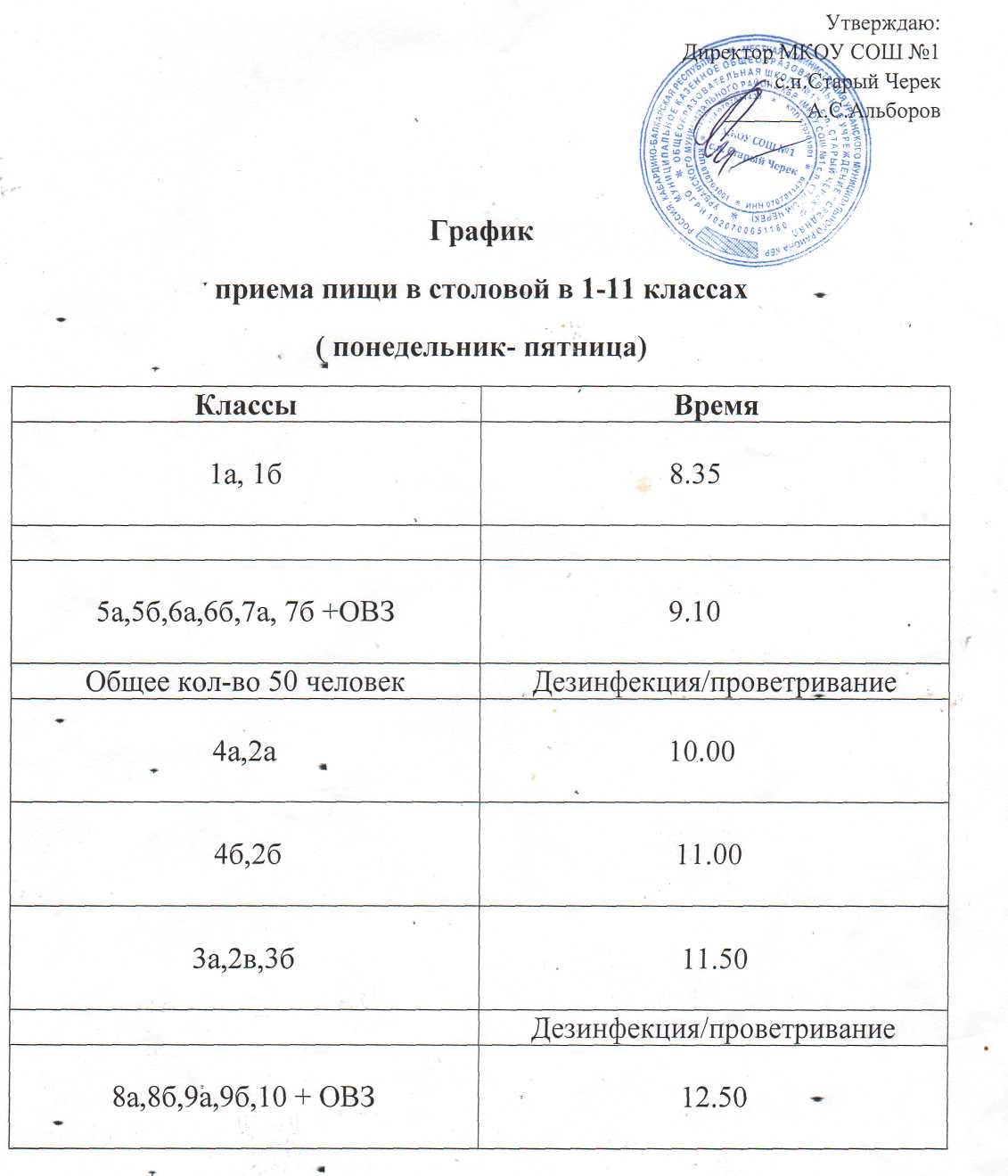 ,'